Interested in writing a blog for KWI? Contact Tish Glasson, bearwmnkwi@gmail.comVisit us online at: www.kswritersinc.com, www.kswriters.wordpress.comKansas Writers, Inc. August 2021 Newsletter	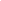 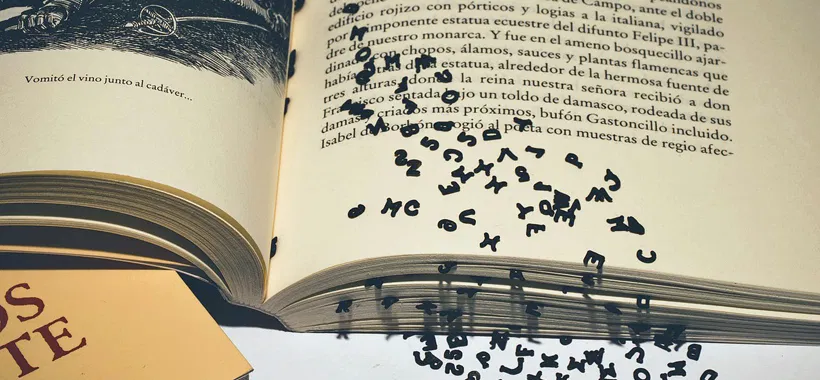 Ponderings and Smackerals:   Greetings Writer Friends,August marks the start of the “new year” for KWI.  Thank you for hanging in with us through the turmoil that was 2020, and I hope you will hitch a ride with us for the next year.  August is also the time for the board to set goals for the year ahead. If there is anything you would like to see this group do/accomplish this year, please let a board member know. And as always, if you have an idea for a program you would like to see, please let me or Jason know. I hope to see you all at the meeting Saturday, August 28. Don’t forget that due to scheduling conflicts with the Blue Moose, this meeting will be from 8:30-12:30. Back to our regular schedule in September. I wish you words,Bear  July 2021  uly 2021Beginning Cash Balance:                   $3,798.64Income: $00.00Expenses: $00.00Ending Cash Balance: $3,798.64August Meeting/Program    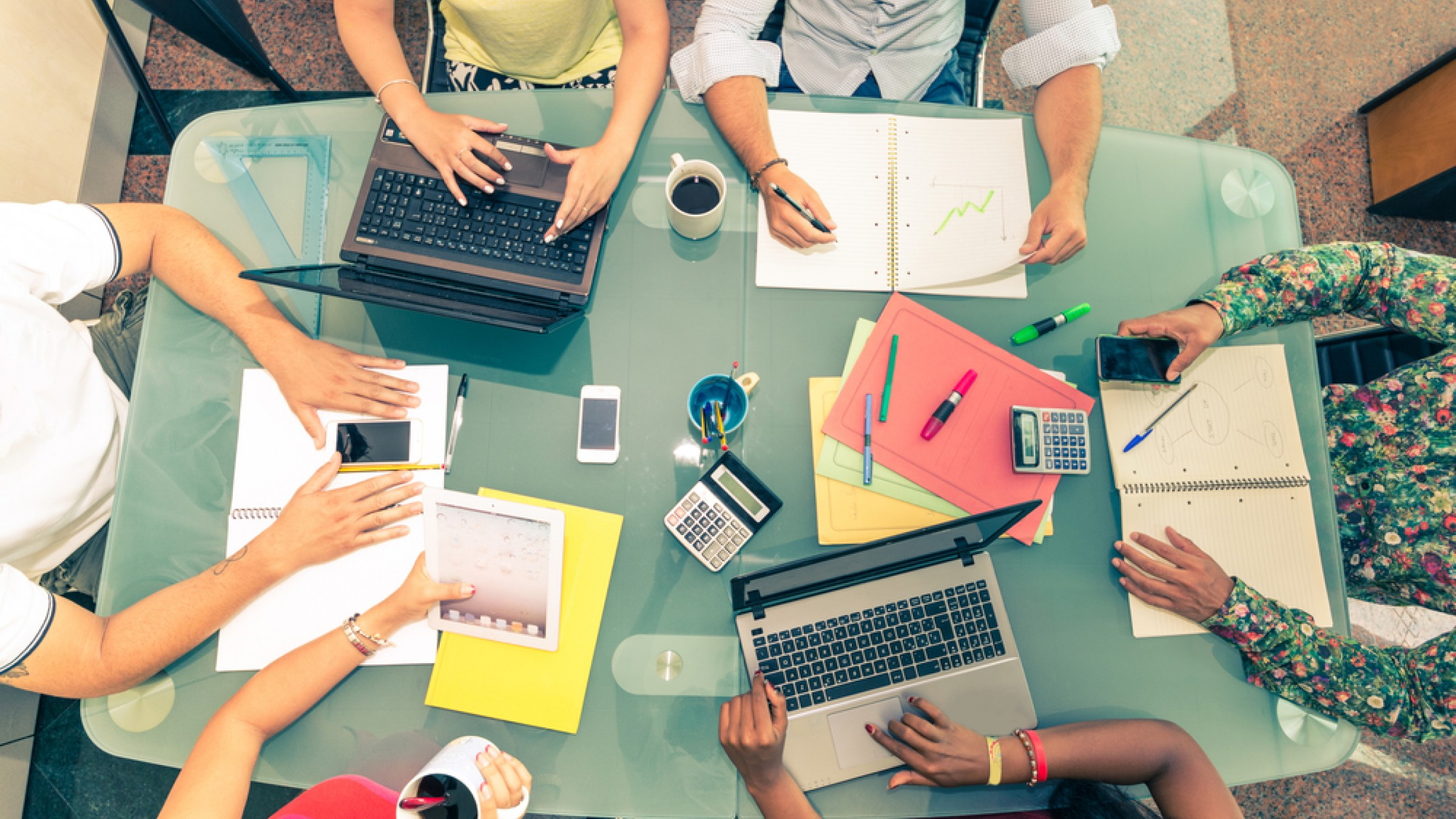 We’re changing up a bit this month and will be meeting at The Blue Moose. The address is 3030 SW Wanamaker Rd. Because Blue Moose had a prior scheduling commitment, we will be meeting this month from 8:30 a.m. to 12:30 p.m.As we’ve been doing for the last several months, there will be no program. Instead, the time will be devoted to critiquing each other’s work. So if you would like feedback on a project, bring up to 5 double-spaced pages. Hope to see several of you there! A big Thank You to Angela Johnson for providing the following list of upcoming writing workshops.SEPTEMBER ONLINE WORKSHOPS
MicroRevisions & Deep POV
Date: September 1–28, 2021
Presenter: Suzanne Johnson. FMI, https://www.rwakissofdeath.org/coffin
New Beginnings and Left TurnsDate: September 1–28, 2021
Presenter: Kathryn Jane. FMI, http://contemporaryromance.org/workshops/
Take Your Character from Flat to FabulousDate: September 1–28, 2021
Presenter: Cynthia Owens. FMI, http://contemporaryromance.org/workshops/
Writing the Forensic PsychiatristDate: September 1–28, 2021
Presenter: Susan Hatters Friedman, MD. FMI, https://www.rwakissofdeath.org/coffin.
Love Your VoiceDate:  September 1-30, 2021Presenter: Julie Rowe.  FMI, https://a2psr.rwa.org/A2PSR/Events/Event_Display.aspx?EventKey=A2PSEP21_2Using Small Conflicts to Move a Story AlongDate: September 1–30, 2021
Presenter: Mary Marvella. FMI, https://a2psr.rwa.org/A2PSR/Events/Event_Display.aspx?EventKey=A2PSEP21_1Ground Your Readers from Page OneDate: September 1–31, 2021
Presenter: Katie McCoach. FMI, http://contemporaryromance.org/workshops/
Critiques: How to Give and How to Get (Without the Tears and Frustration) Part 1Date: September 6–17, 2021
Presenter: Katie McCoach. FMI, https://www.rwakissofdeath.org/coffin.
AnthologiesDate: September 6–27, 2021
FMI, http://www.oirwa.com/forum/campus/
Research for AuthorsDate: September 6–27, 2021
FMI, http://www.oirwa.com/forum/campus/
Self-EditingDate: September 6–27, 2021
FMI, http://www.oirwa.com/forum/campus/
Writing Conflict & SuspenseDate: September 6–27, 2021
FMI, http://www.oirwa.com/forum/campus/
Hearing Voices 101: Creating Distinct CharactersDate: September 6–30, 2021
Presenter: Midnight Voss. FMI, http://www.neorwa.com/online-workshops/upcoming-meetings/
Story Bibles for NovelistsDates: September 6–30, 2021
Presenter: Joan Bouza Koster (Zara West). FMI, http://www.yosemiteromancewriters.com
Writing a Successful Holiday RomanceDate: September 6–30, 2021
FMI, https://hcrw.rwa.org/HCRW/Events/Event_Display.aspx?EventKey=HCRWSEP21Let’s Talk About SexDate: September 11, 2021, at 1 p.m. ET / 12 p.m. CT / 10 a.m. PT
Presenter: LaQuette. FMI, http://contemporaryromance.org/workshops/
2022 Is Your Year for You and Your Book BusinessDate: September 18, 2021, at 1 p.m. ET / 12 p.m. CT / 10 a.m. PT
Presenter: Ainsley St Claire.  FMI, http://contemporaryromance.org/workshops/


KudosCongratulations to Connie Beckett. She has been invited to do an author signing at Barnes & Nobel on August 28, between 1:00-5:00 p.m. for her novel Kingmaker and the Scribe. Please come by and say hello.And LastIf you have listened to an interesting podcast, watched a YouTube video, or read a book with helpful writing advice, we would love to share it with our members. Email the information or the link to conniebeckett942@gmail.com